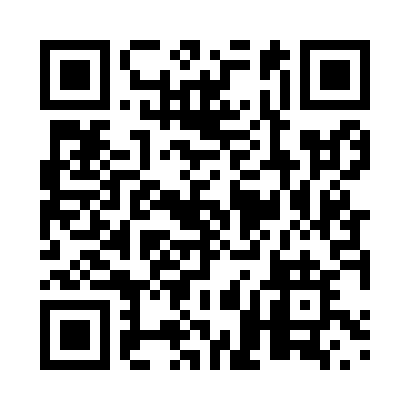 Prayer times for Wilkinson, Ontario, CanadaMon 1 Jul 2024 - Wed 31 Jul 2024High Latitude Method: Angle Based RulePrayer Calculation Method: Islamic Society of North AmericaAsar Calculation Method: HanafiPrayer times provided by https://www.salahtimes.comDateDayFajrSunriseDhuhrAsrMaghribIsha1Mon3:335:271:116:328:5610:492Tue3:345:271:116:328:5610:483Wed3:355:281:126:328:5510:484Thu3:365:281:126:328:5510:475Fri3:375:291:126:328:5510:466Sat3:385:301:126:328:5410:457Sun3:395:311:126:328:5410:458Mon3:415:311:126:328:5310:449Tue3:425:321:136:318:5310:4310Wed3:435:331:136:318:5210:4211Thu3:445:341:136:318:5210:4112Fri3:465:341:136:318:5110:4013Sat3:475:351:136:308:5110:3914Sun3:485:361:136:308:5010:3715Mon3:505:371:136:308:4910:3616Tue3:515:381:136:298:4810:3517Wed3:535:391:146:298:4810:3418Thu3:545:401:146:298:4710:3219Fri3:565:411:146:288:4610:3120Sat3:575:421:146:288:4510:2921Sun3:595:431:146:278:4410:2822Mon4:005:441:146:278:4310:2623Tue4:025:451:146:268:4210:2524Wed4:035:461:146:268:4110:2325Thu4:055:471:146:258:4010:2226Fri4:075:481:146:248:3910:2027Sat4:085:491:146:248:3810:1828Sun4:105:501:146:238:3710:1729Mon4:125:511:146:228:3610:1530Tue4:135:521:146:228:3410:1331Wed4:155:531:146:218:3310:11